糾正案文被糾正機關：臺北市政府。案　　　由：臺北市市場處辦理「臺北市內湖區德明市場興建暨營運BOO案」，對於民間投資人經營公共建設超級市場，未善盡監督管理之責，致市場之一部或全部長期閒置，無法提供市場公共服務，使公共建設之興建營運公共利益之目的盡失；另投資人所提投資計畫書有關該案開發之土地取得方式，未符都市計畫之細部計畫規定，市場處竟仍予審核通過，且投資人亦未依規定檢具申請書及使用計畫向臺北市政府申請核准該案公共設施用地作多目標使用，該府係以投資計畫書包裹多目標使用許可併同審查通過，並未做成多目標使用許可之行政處分，均有違失，爰依法提案糾正。事實與理由：依臺北市政府民國（下同）64年8月1日公告實施之「擬訂內湖區西湖里（德明行政管理學校東西側）附近地區細部計畫案」，臺北市內湖區西湖段二小段0205-0007、0207-0006、0213-0000、0214-0000、0220-0012、0220-0005及0215-0002地號等7筆土地（下稱本案基地）為公共設施用地-市場用地，面積計2,388平方公尺，其中0215-0002地號土地為國有土地，面積155平方公尺，餘2,233平方公尺為私有土地，係單一地主所有。沅泰建設股份有限公司（下稱沅泰公司）為開發上述土地，依促進民間參與公共建設法（下稱促參法）第46條規定，於95年4月11日函送「臺北市內湖區德明市場用地多目標開發案投資計畫」之投資計畫書，向臺北市政府建設局市場管理處（96年9月11日改制為臺北市市場處，下稱市場處）申請投資興建德明市場設施，該公司擬以促參BOO方式及依都市計畫公共設施用地多目標使用辦法（下稱多目標使用辦法）等相關規定，預計投資新臺幣（下同）13億988萬3,507元，規劃興建地下3層、地上15層包括超級市場及集合住宅之建築物。經市場處成立工作小組及審核委員會，於95年6月12日、95年9月11日、95年11月10日、96年6月1日召開工作小組會議及96年2月12日、96年6月7日召開審核委員會會議進行審核，於96年6月7日第2次審核委員會審核通過投資契約書草案；96年12月27日臺北市政府與沅泰公司簽定「臺北市內湖區德明市場興建暨營運BOO案投資契約暨投資計畫書」（下稱本案投資契約），嗣建物興建完成後，該公司於99年12月30日取得使用執照，其中地下1層及地上1層作市場使用，101年3月30日出租予松青商業股份有限公司（下稱松青公司）經營松青超市，於101年5月18日開始營運，至地上2至15層則為作多目標使用之住宅，共計56戶，於100年4至6月間全數銷售完畢。惟據審計部函報，市場處辦理「臺北市內湖區德明市場興建暨營運BOO案」（下稱本案），涉有申請人所提之投資計畫書不符都市計畫法相關規定，卻仍予以審查通過並簽定投資契約，且未督促民間機構取得公共設施用地之多目標使用許可；另民間機構未妥善經營公共建設超級市場，而市場處未依投資契約督促改善，造成多數空間長期閒置，無法提供應有之公共服務功能等情。經調閱審計部、臺北市政府、財政部等機關卷證資料，及現場履勘德明市場營運狀況，並詢問臺北市政府、財政部推動促參司、內政部營建署相關人員，調查發現市場處對於民間投資人經營公共建設超級市場，未善盡監督管理之責，致市場之一部或全部長期閒置，無法提供市場公共服務，使公共建設之興建營運公共利益之目的盡失；另投資人所提投資計畫書有關本案開發之土地取得方式，未符都市計畫之細部計畫規定，市場處竟仍予審核通過，且投資人亦未依規定檢具申請書及使用計畫向臺北市政府申請核准本案公共設施用地作多目標使用，該府係以投資計畫書包裹多目標使用許可併同審查通過，並未做成多目標使用許可之行政處分，核有違失，應予糾正促其注意改善。茲臚列事實與理由如下：本案投資契約所定公共建設市場之營業範圍係地上1層及地下1層，然住戶之管理中心及大廳出入口竟設於地上1層正中位置，不僅與一般住宅設計無異，且將市場營運空間切割為二，無法完整運用，不論外觀或實質，顯係以住宅使用而非以市場經營為優先考量，市場處之審查核有重大違失。另地上1層文湖街37號部分自始未營運，市場處卻僅依沅泰公司函送之市場商品展示相片等資料，即草率同意市場開業備查，確有疏失；至地上1層文湖街31號部分，市場處於102年6月3日實地勘查發現未營運後，多次發函僅要求沅泰公司告知招商辦理情形，並未依契約約定於函文載明改善期限、改善應達之標準及未完成改善之處理等事項，致改善結果僅一小部分面積出租營業，且租期僅1年。嗣松青超市於104年初結束營業後，市場處不但未有任何監督管理作為，且放任依附於公共建設之住宅住戶阻礙招商，未本於主辦機關立場積極介入處理，造成整體公共建設空間閒置長達2年餘，無法提供市場公共服務，使公共建設之興建營運公共利益之目的盡失，核有不當。依本案投資契約捌、一條約定：「興建完成之建物之地面第1層及地下第1層，乙方就僅得作市場用途使用，未經甲方同意，乙方不得擅自作其他用途使用、或自行縮減經審查核准之服務面積，違者甲方即得依本契約十四、二條規定辦理。」查本案建物地面1層係包括文湖街31號、面積301.47平方公尺及文湖街37號、面積253.40平方公尺，地下1層為文湖街31號、面積963.25平方公尺，爰本案應作市場設施提供公共服務之營業面積，共計1,518.12平方公尺，合先敘明。經查，本案投資契約所列沅泰公司對於市場及住宅使用空間規劃之相關示意圖，住戶之管理中心及大廳出入口竟設於地上1層正中位置，不僅與一般住宅設計無異，且將市場營運空間切割為二，無法完整運用，不論外觀或實質，顯係以住宅使用而非以市場經營為優先考量，市場處之審查核有重大違失。按沅泰公司與松青公司101年簽定之房屋租賃契約，松青公司承租經營松青超市之範圍，係臺北市文湖街31號1樓全部及地下1樓之房屋面積，並未包括文湖街37號1樓部分，顯未符投資契約之約定。然市場處於審核沅泰公司申請德明市場開業備查時，並未實地勘查市場實際經營情形，而係僅依該公司函送之市場商品展示相片等資料，即予草率同意備查，致渾然不知市場營業範圍有與投資契約約定未合之情事，確有疏失。又，迄本院於107年7月18日現場履勘德明市場之營運狀況時，文湖街37號1樓部分仍持續閒置（如下圖1-1~1-3），市場處原陳稱本案投資契約約定之超級市場經營面積與實際經營面積相符，102年6月3日派員查察發現地上1樓37號空間暫停營運云云，於本院詢問時始坦承1樓右邊（即文湖街37號）從一開始就在招租，但一直沒有廠商進駐營運等語。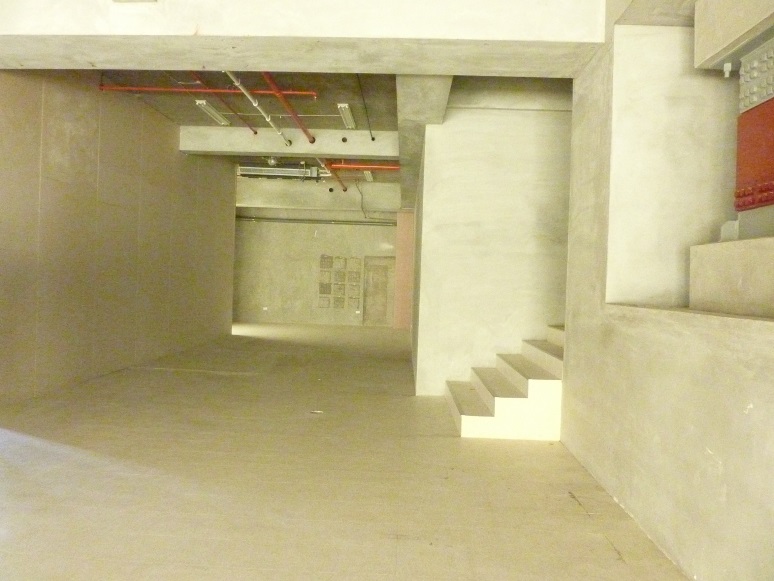 圖1-1 文湖街37號1樓閒置情形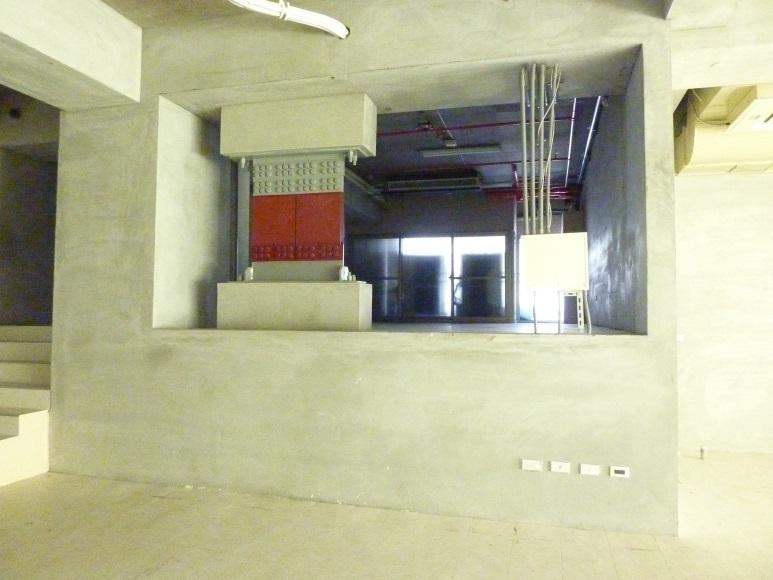 圖1-2 文湖街37號1樓閒置情形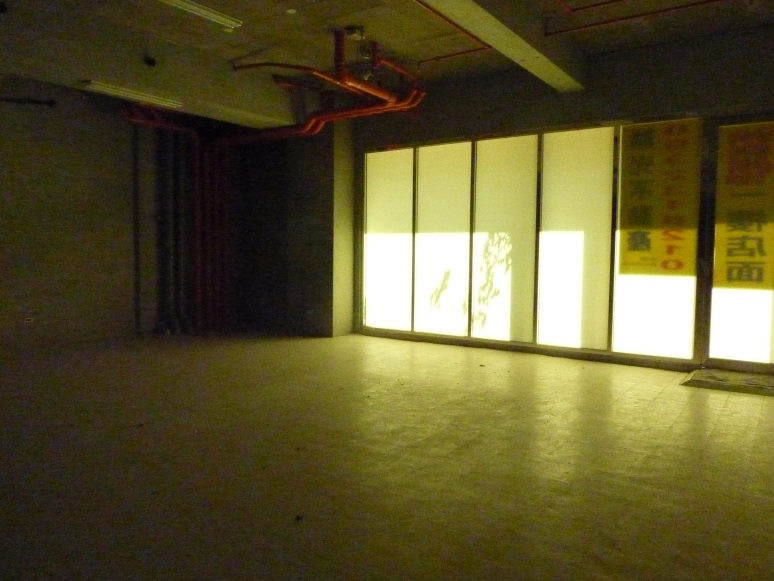 圖1-3 文湖街37號1樓閒置情形依本案投資契約十四、一條（乙方之違約）約定：「因可歸責於乙方而有下列情事之一者，視為違約：……（六）經營不善、隨意歇業或惡性倒閉；……」及十四、二條（違約之處理）約定：「一、定期要求乙方改善 甲方要求乙方定期改善時，應以書面載明下列事項，通知乙方：（一）違約之具體事實；（二）改善違約之期限；（三）改善後應達到之標準；（四）屆期未完成改善之處理。……」有關本案公共建設超級市場經營情形及市場處之監督管理作為，說明如下：101年5月18日本案德明市場正式開幕營運，5月22日沅泰公司以發沅董字第1010522001號函向臺北市政府申請德明市場開業備查，經市場處檢視認符合本案投資契約約定，以府名義於6月21日以府產業市字第10131312900號函復該公司同意備查。102年6月3日市場處派員查察德明市場營運情況，發現除地下1層作超級市場營運外，地上1層未有任何營運跡象，爰以102年6月17日北市市規字第10231314100號函請沅泰公司於文到1個月內將地上1層目前辦理情形函知該處，以避免違約之情事發生；沅泰公司以102年7月5日沅發字第102070001號函復市場處略以，地上1層營運狀況，已與許多商家洽談，預計102年8月將有新的商家進駐。102年7月10日市場處以北市市規字第10231499800號函請沅泰公司積極辦理地上1層營運相關事宜，該公司以102年9月13日沅發字第102090001號函送地上1層營運狀況相片及契約書予市場處，依該契約書所載，美髮業專櫃係承租文湖街31號1樓部分空間，營業面積為38.25平方公尺，租期自102年8月22日起至103年8月21日止。102年9月25日市場處以北市市規字第10232149700號函沅泰公司略以，經檢視地上1層尚有其他空間未營運，請該公司積極辦理，並將營運情形函知該處，以避免違約之情事發生。103年4月17日市場處派員查察德明市場營運情況，發現地上1層仍僅有1家專櫃進駐營業，與本案投資契約約定不盡相符，爰以103年4月25日北市市規字第10330930000號函沅泰公司略以，為利本案地上1層超市營運順利履行，請該公司於文到1個月內將目前最新辦理情形函知該處，以避免違約之情事發生。沅泰公司以103年5月19日沅發字第103050001號函復市場處略以，地上1層營運狀況，該公司與松青公司仍積極辦理招商中，請該處給予6個月改善之期限。103年5月26日市場處以北市市規字第10331175300號函沅泰公司略以，地上1層營運情形，請該公司持續積極辦理，並將最新辦理情形函知該處，以避免違約之情事發生，該處仍將不定期至現場查察。106年6月20日沅泰公司與全聯實業股份有限公司（下稱全聯公司）簽定不動產租賃契約，全聯公司係承租文湖街31號1樓及31號地下1層，租期自106年9月20日起至121年9月19日止；沅泰公司並以107年3月13日沅發字第1070313001號函送營運狀況相片及契約書向市場處申請備查。揆諸上述，市場處於102年6月3日實地勘查發現地上1樓空間均未營運後，多次發函僅要求沅泰公司告知招商辦理情形，並未依契約約定於函文載明改善期限、改善應達之標準及未完成改善之處理等事項，致改善結果僅31號之38.25平方公尺出租予美髮業經營，占1樓面積554.87平方公尺之6.89%，且租期僅1年，租期屆滿後，地上1樓空間閒置長達2年10個月；嗣松青超市於104年初結束營業後，整體公共建設空間閒置長達2年餘。臺北市政府於本院詢問時提供之書面說明表示：「松青超市因大環境及樓上住戶反對等因素倒閉，民間機構亦表示地上1樓37號雖經多次招商，然因樓上住戶均不同意而空置」等語。市場處於松青超市結束營業後，不但未有任何監督管理作為，且放任依附於公共建設之住宅住戶阻礙招商，未本於主辦機關立場積極介入處理，造成整體公共建設空間長期閒置，無法提供市場公共服務，公共建設興建營運公共利益之目的盡失，洵有不當。綜上，本案投資契約所定公共建設市場之營業範圍係地上1層及地下1層，然住戶之管理中心及大廳出入口竟設於地上1層正中位置，不僅與一般住宅設計無異，且將市場營運空間切割為二，無法完整運用，不論外觀或實質，顯係以住宅使用而非以市場經營為優先考量，市場處之審查核有重大違失。另地上1層文湖街37號部分自始未營運，市場處卻僅依沅泰公司函送之市場商品展示相片等資料，即草率同意市場開業備查，確有疏失；至地上1層文湖街31號部分，市場處於102年6月3日實地勘查發現未營運後，多次發函僅要求沅泰公司告知招商辦理情形，並未依契約約定於函文載明改善期限、改善應達之標準及未完成改善之處理等事項，致改善結果僅一小部分面積出租營業，且租期僅1年。嗣松青超市於104年初結束營業後，市場處不但未有任何監督管理作為，且放任依附於公共建設之住宅住戶阻礙招商，未本於主辦機關立場積極介入處理，造成整體公共建設空間閒置長達2年餘，無法提供市場公共服務，使公共建設之興建營運公共利益之目的盡失，核有不當。按臺北市政府78年12月22日公告實施之「修訂內湖區內湖路以北（德明商業專校及西湖商工附近）地區細部計畫（第2次通盤檢討）案」，開發德明市場所需用地，應由市場處以征購方式取得，惟依沅泰公司95年提送之投資計畫書所載，該公司於本案核定後即可依促參法第15條規定價購取得公有土地，其土地取得方式顯未符該細部計畫之規定，然市場處卻仍予審核通過，並由臺北市政府與該公司簽定投資契約，辦理過程確有不當。依都市計畫法第7條規定：「本法用語定義如左：一、主要計畫：係指依第15條所定之主要計畫書及主要計畫圖，作為擬定細部計畫之準則。二、細部計畫：係指依第22條之規定所為之細部計畫書及細部計畫圖，作為實施都市計畫之依據。……」第22條第1項規定：「細部計畫應以細部計畫書及細部計畫圖就左列事項表明之：一、計畫地區範圍。二、居住密度及容納人口。三、土地使用分區管制。四、事業及財務計畫。五、道路系統。六、地區性之公共設施用地。七、其他。」按細部計畫係依主要計畫對一定地區作更詳盡之計畫，配合計畫目的劃設各種土地使用分區，如住宅區、商業區、工業區、公共設施用地等，並規定其建蔽率、容積率、使用項目等，表明事業及財務計畫，俾據以實施都市計畫。按內政部87年3月20日台內營字第8703338號函釋略以：「……都市計畫法第48條規定，依本法指定之公共設施保留地供公用事業設施之用者，由各該事業機構依法予以徵收或購買；其餘由該管政府或鄉、鎮、縣轄市公所以徵收、區段徵收、市地重劃等方式取得之；同法第22條亦規定細部計畫書應表明事業及財務計畫，準此，都市計畫書已明文規定取得方式者，自應依該計畫書之規定辦理，如未明文規定者，需用土地之事業機構、各該管政府或鄉、鎮、縣轄市公所決定之。」查臺北市政府78年12月22日公告實施之「修訂內湖區內湖路以北（德明商業專校及西湖商工附近）地區細部計畫（第2次通盤檢討）案」（下稱德明細部計畫），其事業及財務計畫表載明，開闢公共設施市場用地，土地取得方式為征購，主辦單位為市場處。爰按前揭函釋，開發德明市場所需用地，應由市場處以征購方式取得甚明。依都市計畫法第27條規定：「都市計畫經發布實施後，遇有左列情事之一時，當地直轄市、縣（市）（局）政府或鄉、鎮、縣轄市公所，應視實際情況迅行變更：……四、為配合中央、直轄市或縣（市）興建之重大設施時（第1項）。前項都市計畫之變更，內政部或縣（市）（局）政府得指定各該原擬定之機關限期為之，必要時，並得逕為變更（第2項）。」第28條規定：「主要計畫及細部計畫之變更，其有關審議、公開展覽、層報核定及發布實施等事項，應分別依照第19條至第21條及第23條之規定辦理。」經查，沅泰公司95年4月11日提送之投資計畫書係敘明本案為促參法第3條第1項第11款所稱重大商業設施，本案基地多數為私有地，僅部分為公有地，申請人已取得土地所有權人同意以合建分屋方式參與本案，待主辦機關核定本案後，申請人即可依促參法第15條規定向財政部國有財產局（下稱國產局）提出申請公有地價購並取得國有土地出售同意書等，核其土地之取得方式，顯未符德明細部計畫之規定。然市場處於臺北市政府未予變更德明細部計畫之事業及財務計畫表所定市場之土地取得方式下，即逕予審核通過本案，嗣臺北市政府於96年12月27日與沅泰公司簽定本案投資契約，使該公司得以取得國產局臺灣北區辦事處（下稱國產局北辦處）核發之出租215-2地號國有土地使用權同意書，並據以取得本案建造執照，在建物興建完成後，即依促參法第15條第3項：「民間機構依第8條第1項第6款開發公共建設用地範圍內之零星公有土地，經公共建設目的事業主管機關核定符合政策需要者，得由出售公地機關將該公有土地讓售予民間機構使用，不受土地法第25條及地方政府公產管理法令之限制。」之規定，向國產局北辦處申請並獲同意以9,947萬9,000元讓售215-2地號國有土地，核其辦理過程，確有不當。綜上，德明細部計畫已明文規定開發德明市場所需用地，應由市場處以征購方式取得，惟依沅泰公司95年提送之投資計畫書所載，該公司於本案核定後即可依促參法第15條規定價購取得公有土地，其土地取得方式顯未符該細部計畫之規定，然市場處卻仍予審核通過，並由臺北市政府與該公司簽定投資契約，辦理過程確有不當。沅泰公司未依多目標使用辦法規定，檢具申請書及使用計畫向臺北市政府申請核准本案公共設施用地作多目標使用，該府自無從做成多目標使用許可之行政處分，其以投資計畫書包裹多目標使用許可之併同審查方式，要難謂為適法。依多目標使用辦法第4條及第5條規定：「申請公共設施用地作多目標使用者，應備具下列文件，向該管直轄市、縣(市)政府申請核准：一、申請書：應載明下列事項：(一)申請人姓名、住址；其為法人者，其法人名稱、代表人姓名及主事務所。(二)公共設施名稱。(三)公共設施用地坐落及面積。(四)其他經直轄市、縣(市)政府規定之事項。二、公共設施用地多目標使用計畫：應表明下列事項：(一)公共設施用地類別。(二)申請使用項目、面積及其平面或立體配置圖說。(三)開闢使用情況及土地、建築物權屬。(四)對原規劃設置公共設施機能之影響分析。(五)對該地區都市景觀、環境安寧與公共安全、衛生及交通之影響分析。(六)依本辦法規定應徵得相關機關同意之證明文件。(七)其他經直轄市、縣(市)政府規定之事項。」、「直轄市、縣(市)政府受理申請後，經審查合於規定者，發給多目標使用許可……。」另行政程序法第96條規定：「行政處分以書面為之者，應記載下列事項︰一、處分相對人之姓名、出生年月日、性別、身分證統一號碼、住居所或其他足資辨別之特徵；如係法人或其他設有管理人或代表人之團體，其名稱、事務所或營業所，及管理人或代表人之姓名、出生年月日、性別、身分證統一號碼、住居所。二、主旨、事實、理由及其法令依據。三、有附款者，附款之內容。四、處分機關及其首長署名、蓋章，該機關有代理人或受任人者，須同時於其下簽名。但以自動機器作成之大量行政處分，得不經署名，以蓋章為之。五、發文字號及年、月、日。六、表明其為行政處分之意旨及不服行政處分之救濟方法、期間及其受理機關。前項規定於依前條第二項作成之書面，準用之。」經查，臺北市政府以106年12月6日府授都規字第10609866800號函復審計部臺北市審計處表示：臺北市內湖區西湖段2小段213地號公共設施用地係屬市場用地，該址建築物使用經該府都市發展局查核，目前尚無依多目標使用辦法第4條規定之相關申請文件紀錄等語，顯見沅泰公司並未依規定檢具申請書及使用計畫向臺北市政府申請核准本案公共設施用地作多目標使用，該府自無從做成多目標使用許可之行政處分，不符上開行政程序法所定之要式。據臺北市政府稱，沅泰公司95年係併同促參法及多目標使用辦法提出投資計畫書，其內容與多目標使用辦法第4條規定之項目相仿，該計畫書經96年6月7日第2次審核委員會審核通過並專案簽報市府同意，故本案多目標使用許可係併同審核通過，以專案方式做成多目標使用許可之行政處分等語。然揆諸沅泰公司所提投資計畫書，第1-2頁載明本案基地土地使用分區屬公共設施用地之市場用地，可視將來實際需要依多目標使用辦法作多目標使用；另第6-3頁、第6-23頁則敘明本案未來應朝向作住宅多目標使用，也就是將地上第2至15層規劃為供集合住宅使用，本案預定於96年5月底完成民間自行規劃申請參與公共建設暨都市計畫公共設施用地多目標使用計畫申請相關作業等，足徵本案市場用地作住宅多目標使用僅係未來規劃方向，且沅泰公司應辦理多目標使用之相關申請作業。另由96年6月1日本案工作小組第4次會議紀錄：「本次會議形式上書面文件審查皆符合促參法之民間自備土地自行規劃案相關規定……。」及96年6月7日本案審核委員會第2次會議紀錄：「1.有關本案投資契約書草案條文，依審核委員意見酌作文字修正後審核通過。2.本案投資相關申請文件審核結果，申請文件尚符合『促進民間參與公共建設法』第46條及『主辦機關審核民間自行規劃申請參與公共建設案件注意事項』相關規定，審核通過。3.請市場處彙整本案投資計畫書等相關申請文件、工作小組會議紀錄、審核委員會會議紀錄併同本府財政局提供象徵性權利金之收取方式意見後，專案簽報市府核定本案之投資申請。」等內容，可知係審查本案是否符合促參法相關規定，而未有隻字片語提及多目標使用許可之審查結果。是以，臺北市政府以投資計畫書包裹多目標使用許可之併同審查方式，要難謂為適法。基上，沅泰公司未依多目標使用辦法規定，檢具申請書及使用計畫向臺北市政府申請核准本案公共設施用地作多目標使用，該府自無從做成多目標使用許可之行政處分，其以投資計畫書包裹多目標使用許可之併同審查方式，要難謂為適法。綜上所述，市場處對於民間投資人經營公共建設超級市場，未善盡監督管理之責，致市場之一部或全部長期閒置，無法提供市場公共服務，使公共建設之興建營運公共利益之目的盡失；另投資人所提投資計畫書有關本案開發之土地取得方式，未符都市計畫之細部計畫規定，市場處竟仍予審核通過，且投資人亦未依規定檢具申請書及使用計畫向臺北市政府申請核准本案公共設施用地作多目標使用，該府係以投資計畫書包裹多目標使用許可併同審查通過，並未做成多目標使用許可之行政處分，核有違失，爰依憲法第97條第1項及監察法第24條之規定提案糾正，移送行政院轉飭所屬確實檢討改善見復。提案委員：蔡崇義、林雅鋒